    CURSO SAÚDE TOTAL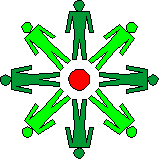 A   ILUSÃO  BONITA E VAZIA  DOS ENTORPECENTES                         Dr. Otoniel R. Meira Jr       Embora geralmente só se conheça uma, o ”prazer” tem duas faces; e o preço que se paga por  “um pouquinho de prazer” é  imensa-mente alto, como o que acontece na fuga da  realidade mediante o consumo de drogas debilitantes, entre elas, o ópio, a cocaína, a morfina, a maconha, os alucinógenos, os inalantes, o consumo de álcool ou de fumo.        O uso e abuso dessas coisas têm grande repercussão sobre a saúde e o bem-estar do indivíduo, da família e da sociedade.        Por outro lado, a saúde de muitos depende da soma da saúde de cada indivíduo. Daí que a ciência e o serviço de saúde pública têm como objetivo promover a prevenção de enfermidades, prolongar a vida do indivíduo e exercer um estado de saúde eficiente. Em alguns países a saúde e o bem estar dos cidadãos é um objetivo muito importante do governo, mas lamentavelmente, em outros não é assim.                    SINAIS DE PERIGO        É possível reconhecer vários sintomas do abuso de drogas, como sinais de perigo. Contudo, a presença de somente um ou dois desses sintomas pode dever-se a outras causas.Repentina mudança de personalidade e acessos de mau humor sem explicação.Queda notável de rendimento nos estudos.Abandono da companhia de outros (encerrar-se sozinho no quarto, etc.).Perda de interesse por atividades favoritas, como esportes e hobbies.Novo grupo de companheiros da mesma idade; chamadas telefônicas de pessoas desconhecidas.Aumento nas infrações de trânsito.Aumentos dos conflitos no seio da família.Excessiva hostilidade para com os demais.Olhos avermelhados; compra de líquidos para os olhos.Presença de instrumentos necessários para consumir drogas.Marcada mudança no apetite (aumento ou diminuição).Falta de motivação; incapacidade de cumprir com as responsabilidades.Distração; rir-se em excesso.Atividades anti-sociais, como mentir, roubar, faltar à escola, etc.Mudança nos hábitos de higiene e na atenção à aparência pessoal.Reação defensiva quando se mencionam as drogas e o álcool na conversação.Aumento da fadiga e da irritabilidade; sono interrompido.Falta de expressão no rosto; tom monótono da voz ao falar.Afecções nos brônquios e outros problemas de saúde.Depressão emocional; menção freqüente de suicídio.            EFEITO NOS RECÉM-NACIDOS        Observações feitas em anos recentes --nos países desenvolvidos --- têm mostrado um aumento da incidência de uma síndrome de morte súbita de recém-natos de mães dependentes de drogas, principalmente nos casos daquelas drogas que provocam dependência física (heroína, morfina, metadona, cocaína, barbitúricos, etc.). Entretanto, a prevalência de politoxicômanos (inclusive alcoolismo e tabagismo) entre essas usuárias torna difícil a avaliação do abuso de cada droga de per si. O estudo mostrou um recém-nato irritável, difícil de manejar e que exige cuidados especiais.       O CHEIRO DA MORTE EMBRIAGADOR                     Um novo tipo de abuso de substâncias químicas tem surgido nos últimos tempos: inalação de produtos voláteis. E o mais grave é que o fenômeno vem se espalhando principalmente nas camadas jovens da coletividade; isto é, entre os meninos e meninas de 9 a 12 anos de idade ou pouco mais.        As substâncias voláteis são produtos químicos que se vaporizam para a forma gasosa, na temperatura ambiente. Quando inalados, indevidamente, podem intoxicar o organismo e levar até mesmo a morte.       Entre os vários tipos, podemos citar: o éter, o clorofôrmio, a gasolina, o fluído de is-queiros, os líquidos de limpeza, a cola do sapateiro, o spray de pinturas de cabelos, desodorantes, desodorizantes,  o  gás da geladeira, etc. A mucosa pulmonar é uma boa via de absorção das substâncias voláteis, através dela, entram logo na corrente circulatória e são levadas diretamente ao cérebro. Assim os efeitos aparecem quase que imediatamente. Geralmente, a sensação inicial é de excitação, seguida de perda das inibições, culminando com uma sensação depressiva. Pode-se ir  desde a intoxicação fraca até a perda total da consciência. Podem surgir náuseas, tonturas, dor de cabeça, amnésia total ou parcial, durante a intoxicação.        Eventualmente um efeito toxico pode levar a síndrome da morte súbita pela aspiração de aerossóis que contêm fluorocarbono como propelente.       Outros danos indiretos incluem: sufocação pelo uso de saco plástico; ferimentos provocados por explosão de produtos inflamáveis (a maioria desses solventes é inflamável); quedas de lugares elevados; acidentes rodoviários, etc. Os usuários crônicos são expostos a grandes riscos de dano aos nervos ou aos sistemas neurológicos, aos rins, fígado e cromossomos e podem requerer um período longo de recuperação ou mesmo chegar a lesões irreparáveis.                  PERIGO DA MACONHA        De acordo com várias pesquisas, os peri-gos remotos do uso da maconha são principal-mente os seguintes: excitação maníaca, estado de pânico ou pavor, precipitação de esquizofrenia ou depressões  latentes  e  aluci-nações com flanco estado de delírio.        Outros perigos mais freqüentes são representados, na maioria das vezes, por distúrbios da personali-dade provocados pelo uso contínuo: perda do interesse e do desejo pelo trabalho, perda das motivações, da capacidade de julgamento e das funções intelectuais.       A dependência física, ou o vício, caracte-rizada pelas reações violentas da crise de abstinência ou de privação, quando a droga é abruptamente retirada do usuário, não é tão conhecida com a maconha. Por esse motivo, muitos admitem que seria mais fácil deixar de usar a maconha do que o álcool. O que se admite como certo nos estudos atuais é que qualquer droga usada clandestinamente (como a maconha, por exemplo) quase sempre leva ao emprego de outras drogas clandestinas.              ALTERNATIVAS SAUDÁVEIS       Para uma vida antes afetada pelas drogas, eis algumas sugestões:Atendimento médico, dieta saudável, exer-cício, mais horas de sono e de relaxamen-to, esportes, trabalho ao ar livre.Mudança de cenário, esportes excitantes como natação, surfe, patinação.Instrução a respeito de desenvolvimento pessoal, competente aconselhamento e terapia, expressar-se artisticamente através da pintura, música, artesanato, etc.Ênfase na assistência a pessoas necessita-das, terapia de grupo, fortalecimento dos la-ços familiares, amigos de ambos os sexos.Desejar aceitação entre os amigos, comuni-car-se com outras pessoas, amar e ser amado.Estudo da poluição do ambiente, ação co-munitária e atividade social positiva, ajuda aos pobres, idosos, jovens, deficientes, etc.Leituras, debates, discussões, jogos criativos, exercícios de concentração, de memorização, etc.Freqüentar concertos, shows, cursos de artesanato, música, arte de escrever, canto.Estudar os conceitos da ética, moralidade, lógica; participar de seminários, discussões familiares, conhecer a obra dos grandes filósofos.Meditação, estudo das diferentes religiões, da teologia cristã, conhecer a biografia de Cristo e dos grandes cristãos.Ir além das simples práticas religiosas, desenvolver visão espiritual, comunicar-se com Deus, chegar a níveis mais elevados de percepção.Experimentar todas as alternativas acima, praticar uma “volta à Natureza”, envolver-se com atividades úteis, significativas.